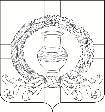 АДМИНИСТРАЦИЯКАРАЧУНСКОГО СЕЛЬСКОГО ПОСЕЛЕНИЯРАМОНСКОГО МУНИЦИПАЛЬНОГО РАЙОНАВОРОНЕЖСКОЙ ОБЛАСТИП О С Т А Н О В Л Е Н И Еот 18.02.2019 № 05с. Карачун О внесении изменений в постановление администрации Карачунского сельского поселения Рамонского муниципального района Воронежской области от 26.05.2015 № 48 «О создании комиссии по рассмотрению заявлений о предоставлении земельных участков, находящихся в муниципальной собственности Карачунского сельского поселения Рамонского муниципального района Воронежской области и земельных участков, государственная собственность на которые не разграничена»В соответствии с Земельным кодексом Российской Федерации, Федеральным законом от 25.10.2001 № 137-ФЗ «О введении в действие Земельного кодекса Российской Федерации» (в редакции Федерального закона от 23.06.2014 № 171-ФЗ «О внесении изменений в Земельный кодекс Российской Федерации и отдельные законодательные акты»), администрация Карачунского сельского поселения Рамонского муниципального района Воронежской области постановляет:1. Внести следующие изменения в постановление администрации Карачунского сельского поселения Рамонского муниципального района Воронежской области от 26.05.2015 № 48 «О создании комиссии по рассмотрению заявлений о предоставлении земельных участков, находящихся в муниципальной собственности Карачунского сельского поселения Рамонского муниципального района Воронежской области и земельных участков государственная собственность на которые не разграничена»:1.1. В названии, в преамбуле, в п.1, в п.2 постановления, исключить слова «и земельных участков государственная собственность на которые не разграничена».1.2. Внести в положение о комиссии по рассмотрению заявлений о предоставлении земельных участков, находящихся в муниципальной собственности Карачунского сельского поселения Рамонского муниципального района Воронежской области и земельных участков государственная собственность на которые не разграничена (далее – Положение) следующие изменения:1.2.1. в названии Положения, в пп. 1.1. п.1 исключить слова «и земельных участков государственная собственность на которые не разграничена».1.3. Приложение «Состав комиссии по рассмотрению заявлений о предоставлении земельных участков, находящихся в муниципальной собственности Карачунского сельского поселения Рамонского муниципального района Воронежской области и земельных участков государственная собственность на которые не разграничена» изложить в новой редакции согласно приложению.3. Контроль исполнения настоящего постановления оставляю за собой.Приложениек постановлению администрацииКарачунского сельского поселенияРамонского муниципального районаВоронежской областиот 18.02.2019 № 05Новая редакцияСостав комиссии по рассмотрению заявлений о предоставлении земельных участков, находящихся в муниципальной собственности Карачунского сельского поселения Рамонского муниципального района Воронежской областиПредседатель комиссии: Анохина Н.В. – ведущий специалист администрации Карачунского сельского поселения Рамонского муниципального района Воронежской области.Секретарь комиссии: Макарова Н.В. – инспектор землепользования администрации Карачунского сельского поселения Рамонского муниципального района Воронежской области.Члены комиссии:Банникова Н.В. – инспектор ВУР администрации Карачунского сельского поселения Рамонского муниципального района Воронежской области;Трепалина Т.А. - начальник отдела градостроительной деятельности администрации Рамонского муниципального района Воронежской области (по согласованию);Зяблов К.С. – руководитель отдела имущественных и земельных отношений Рамонского муниципального района Воронежской области (по согласованию).Представитель ПГТ Рамонского РЭС (по согласованию).Представитель филиала ОАО «Газпром газораспределение Воронеж» в р. п. Рамонь (по согласованию).Главасельского поселенияВ.А. Щербаков